5G设备BBUBBU，作为基站的基带处理单元（Base band Unit），RRU（射频拉远模块）和BBU（基带处理单元）之间需要用光纤连接。一个BBU可以支持多个RRU。采用BBU+RRU多通道方案,可以很好地解决室内与室外的覆盖问题。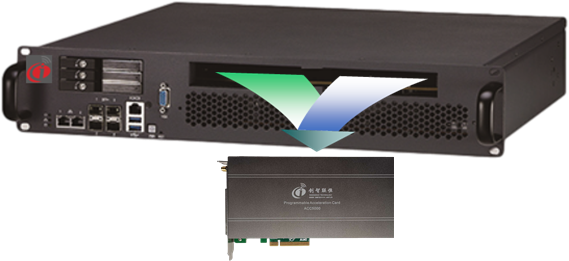 RRU (4.9G 4T4R)在5G扩展型皮基站架构中，RRU为无线拉远单元。它主要的功能包括如下：支持option8.0/7.2切分支持通过CPRI或eCPRI接口与不同厂家的BBU或前传交换机设备对接组网单载波支持4*250mW输出功率，最大支持100MHz带宽，256QAM，4T4R整机采用轻量化、低功耗环保设计，并且满足电信级可靠性支持POE供电，支持光电复合缆远程供电，支持即插即用，降低工程难度满足电信级运维管理，支持通过网管集中管理、配置、监控以及软件升级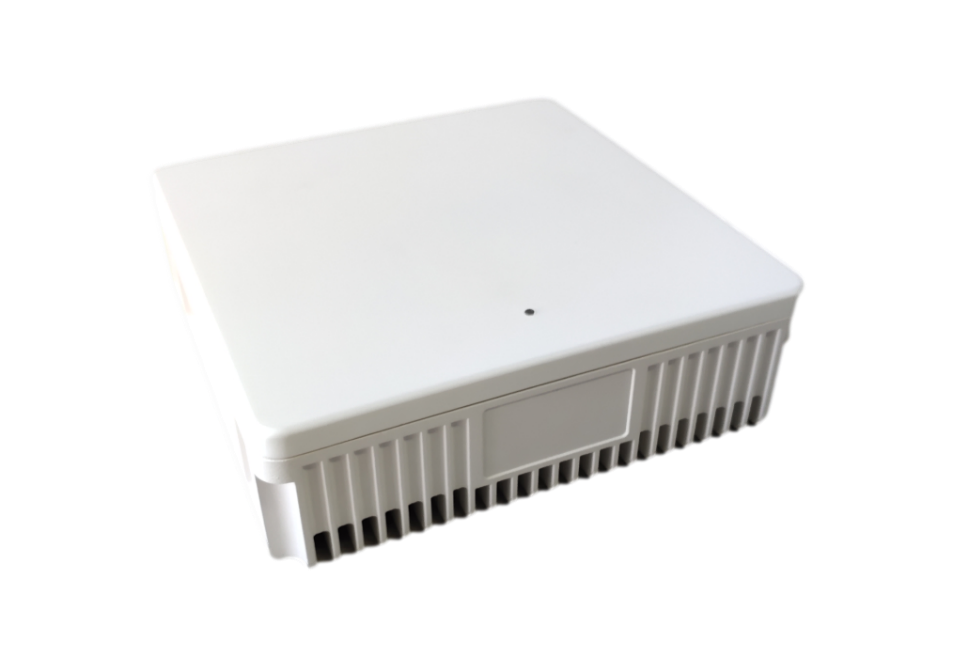 RRU主要包含以下特性：5G前传加速卡5G前传加速卡，采用标准PCIe gen3x8/gen3x16接口连接DU服务器，实现算法加速和高速数据传输功能。同时，前传加速卡提供4个10G SFP+/25G SFP28接口，支持业界先进的CPRI/eCPRI接口。该卡还具备1588v2+SYNCE和GPS/北斗时间同步能力，确保系统时钟精度。主要性能特点如下：标准PCIe接口和尺寸，可插入各种x86和ARM服务器，达到计算加速的目的。功能汇聚，融PCIe、LDPC加速、lowphy、SFP+/SFP28前传、时钟同步与保持于一体，有效降低硬件成本，提升加速性能。支持1588V2、1588V2+SYNCE、GNSS（北斗/GPS）等时钟同步，时钟频率误差小于0.05ppm。专用时钟算法，在时钟失步时，24小时漂移小于1.5us，保证客户业务持续性和系统工作可靠性。低功耗设计，加速卡整板功耗小于50瓦（前传加速卡整板功耗小于70瓦），业界领先。扩展性强。接口标准化、设计模块化，可根据需要进行功能、性能的扩展。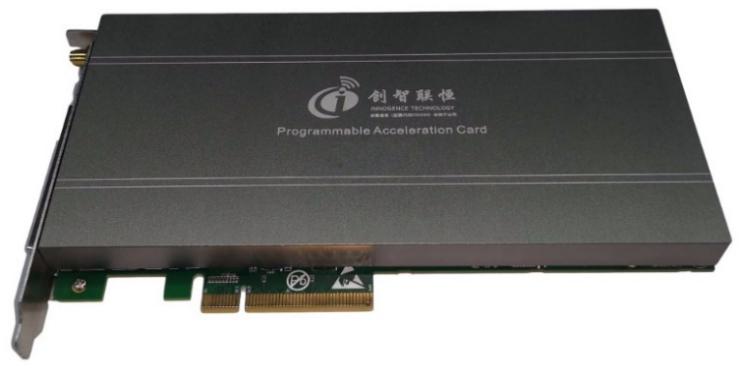 5G工业网关5G智能工业网关I3 5002具有开放式的软件架构设计，提供快速灵活定制；在低尺寸的同时兼具丰富的接口，支持本地实时数据分析与智能化处理；采用工业级标准设计，宽温、防尘防水防油、抗强电磁干扰，能够适配不同行业场景，广泛应用于 AGV 小车、机器人巡检、智慧医疗等场景。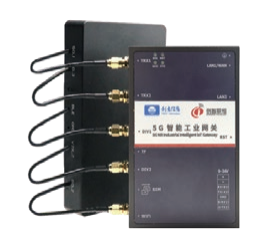 射频规格射频规格射频规格射频规格支持频段4800-4900 MHz发射功率4x250mW
2x250mW信道带宽60MHz、80MHz、100MHz发射功率精度±2dB通道数2T2R/4T4RACLR≤45dBcACS≤-88dBmICS≤-88dBm调制方式
(上行)π/2-BPSK、QPSK、16QAM、64QAM调制方式
(下行)QPSK、16QAM、64QAM、256QAM调制方式
(上行)π/2-BPSK、QPSK、16QAM、64QAM调制方式
(下行)QPSK、16QAM、64QAM、256QAM射频功率配置支持每个通道独立配置发射功率回退发射功率降低>10dB灵敏度≤-94.9dBm/通道
（G-FR1-A1-5）EVMQAM≤5%灵敏度≤-94.9dBm/通道
（G-FR1-A1-5）EVM16QAM≤5%灵敏度≤-94.9dBm/通道
（G-FR1-A1-5）EVM64QAM≤5%灵敏度≤-94.9dBm/通道
（G-FR1-A1-5）EVM256QAM≤3.5%设备接口设备接口设备接口设备接口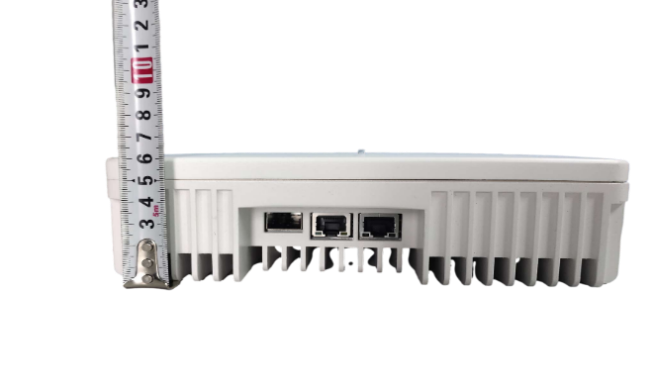 天线4xSMA 外置天线/ 内置天线电源1xDC-48VOPT1x10Gbps SFP 光口, 支持CPRI/ eCPRIPOE1XRJ45接口DEBUG1XRJ45 接口物理规格物理规格可靠性及环境适应性可靠性及环境适应性尺寸及重量尺寸: 200mm*200mm*60mm
重量≤2.5Kg防护等级IP31尺寸及重量尺寸: 200mm*200mm*60mm
重量≤2.5Kg防护等级IP31安装方式支持挂壁、吸顶安装温湿度要求工作温度: -5℃~55℃
工作湿度: 5%~95%散热方式自然散热大气压力要求70Kpa~106Kpa供电方式支持POE供电/支持光电复合缆在位检测支持整机功耗2T2R≤30W；4T4R≤40W掉电告警支持指示灯1个电源指示灯操作维护支持本地和远程维护及软件升级